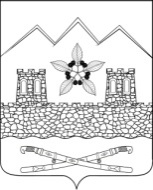 АДМИНИСТРАЦИЯ ПЕРЕПРАВНЕНСКОГО СЕЛЬСКОГО ПОСЕЛЕНИЯМОСТОВСКОГО РАЙОНАПОСТАНОВЛЕНИЕ	от  11.07.2016						   	                                 № 124ст-ца ПереправнаяОб утверждении Перечня и стоимости услуг по присоединению объектов дорожного сервиса к автомобильным дорогам общего пользования местного значения Переправненского сельского 	поселения Мостовского районаВ соответствии с Федеральным  законом от 6 октября 2003 года № 131-ФЗ "Об общих принципах организации местного самоуправления в Российской Федерации", статьями 13 и  22 Федерального закона от 8 ноября 2007 года       № 257-ФЗ "Об автомобильных дорогах и дорожной деятельности в Российской Федерации и о внесении изменений в отдельные законодательные акты Российской Федерации", п о с т а н о в л я ю:1. Утвердить Перечень услуг по присоединению объектов дорожного сервиса к автомобильным дорогам общего пользования местного значения  Переправненского сельского поселения Мостовского района согласно приложению №1.2. Утвердить стоимость услуг по присоединению объектов дорожного сервиса к автомобильным дорогам общего пользования местного значения  Переправненского сельского поселения Мостовского района согласно приложению №2.3.Общему отделу администрации Переправненского сельского поселения   (Кривомазова):1) обнародовать в установленном порядке настоящее постановление;2) организовать размещение настоящего постановления на официальном сайте администрации  Переправненского сельского поселения Мостовского района в  информационно-телекоммуникационной сети «Интернет».4.Контроль за исполнением настоящего постановления оставляю за собой.5.Постановление вступает в силу со дня его обнародования.Глава  Переправненскогосельского поселения                                                                         А.Е. Кошмелюк  ПРИЛОЖЕНИЕ № 1УТВЕРЖДЕНпостановлением администрацииПереправненского сельского поселения Мостовского районаот   11.07.2016  № 124ПЕРЕЧЕНЬуслуг по присоединению объектов дорожного сервиса к автомобильным дорогам общего пользования местного значения  Переправненского сельского поселения Мостовского района1. При присоединении объектов дорожного сервиса к автомобильным дорогам общего пользования местного значения  Переправненского сельского поселения Мостовского района, а также при согласовании размещения прокладки и переустройства инженерных коммуникаций в границах полос отвода и придорожных полос автомобильных дорог общего пользования местного значения  Переправненского сельского поселения Мостовского района оказываются следующие услуги:1) изучение документации, представленной для получения технических условий на размещение объектов дорожного сервиса, присоединяемых к автомобильным дорогам, и ее согласование;2) проведение сбора данных по техническим характеристикам участка автомобильной дороги в зоне предполагаемого присоединения объекта дорожного сервиса, проведения работ по прокладке или переустройству инженерных коммуникаций;3) проведение анализа перспективного планирования дополнительных объемов работ по ремонту и содержанию автомобильных дорог, а также их реконструкции;4) согласование акта выбора земельного участка;5) согласование размещения объектов дорожного сервиса, присоединяемых к автомобильным дорогам;6) внесение изменений в паспорт автомобильной дороги, дислокацию дорожных знаков и дорожной разметки;7) осуществление контроля за выполнением работ по присоединению объекта дорожного сервиса, прокладке или переустройству инженерных коммуникаций и иных сооружений.2. Присоединение объекта дорожного сервиса к автомобильным дорогам общего пользования местного значения Переправненского сельского поселения Мостовского района осуществляется на основании договора о присоединении соответствующего объекта дорожного сервиса к автомобильной дороге общего пользования местного значения.Договор заключается между администрацией Переправненского сельского поселения Мостовского района и правообладателем земельного участка - лицом, осуществляющим строительство и (или) реконструкцию объекта (далее - застройщик).Застройщик подает заявку на присоединение объекта дорожного сервиса к муниципальной дороге. Заявка рассматривается в течение 14 дней, по результатам рассмотрения застройщику в письменной форме направляется сообщение о согласии на подписание договора о присоединении объекта дорожного сервиса к автодороге либо мотивированный отказ. При положительном решении заключается договор на присоединение объекта дорожного сервиса к дороге. В течение 5 рабочих дней после подписания договора застройщик перечисляет средства за оказание услуг по присоединению дорожного сервиса к автомобильной дороге на счет администрации поселения. В течение 3 рабочих дней с момента поступления средств на счет администрации поселения застройщик получает разрешение на присоединение объекта дорожного сервиса к автомобильной дороге.Главный специалистадминистрации Переправненскогосельского поселения                                                                           С.И.Сергеев  ПРИЛОЖЕНИЕ № 2УТВЕРЖДЕНАпостановлением администрацииПереправненского сельского поселения Мостовского района                                                                                от  11.07.2016 № 124Стоимость услуг по присоединению объектов дорожного сервиса к автомобильным дорогам общего пользования местного значения  Переправненского сельского поселения Мостовского районаСтоимость услуг по присоединению объектов дорожного сервиса к автомобильным дорогам общего пользования местного значения Переправненского сельского поселения Мостовского района (Ст) рассчитывается по следующей формуле:Ст = Б x Пл x Кп x Кв,где: Б - базовая стоимость одного квадратного метра площади объекта дорожного сервиса (равняется кадастровой стоимости земельного участка по виду разрешенного использования - прочие земли);Пл - площадь объекта дорожного сервиса в квадратных метрах равна площади земельного участка, запрашиваемого под размещение объекта дорожного сервиса;Кп - поправочный коэффициент "Площадь объекта дорожного сервиса";Кв - коэффициент "Вид объекта дорожного сервиса".Значение поправочного коэффициента"Площадь объекта дорожного сервиса"Значение коэффициента "Вид объекта дорожного сервиса"Главный специалистадминистрации Переправненскогосельского поселения                                                                               С.И.СергеевПлощадь объекта дорожного сервисаПоправочный коэффициент "Площадь объекта дорожного сервиса"До 1От 101 до 0,75От 1001 до 0,5Свыше 0,25№ п/пВиды объектов дорожного сервисаКоэффициент "Вид дорожного сервиса"1231.Одиночные киоски, лотки, палатки, торговля с автомобиля12.Временный магазин, пункт питания13.Информационная стела, указатели, щиты (кроме рекламы)14.Придорожное кафе25.Магазин26.Пункт обслуживания автомобилей (шиномонтаж, ремонт, мойка и т.п.)37.Стоянка для транспорта48.Автозаправочные станции89.Устройство примыканий010.Прокладка коммуникаций вдоль автодороги (за )011.Прокладка коммуникаций (пересечение), прокол012.Прокладка коммуникаций (пересечение), открытым способом0